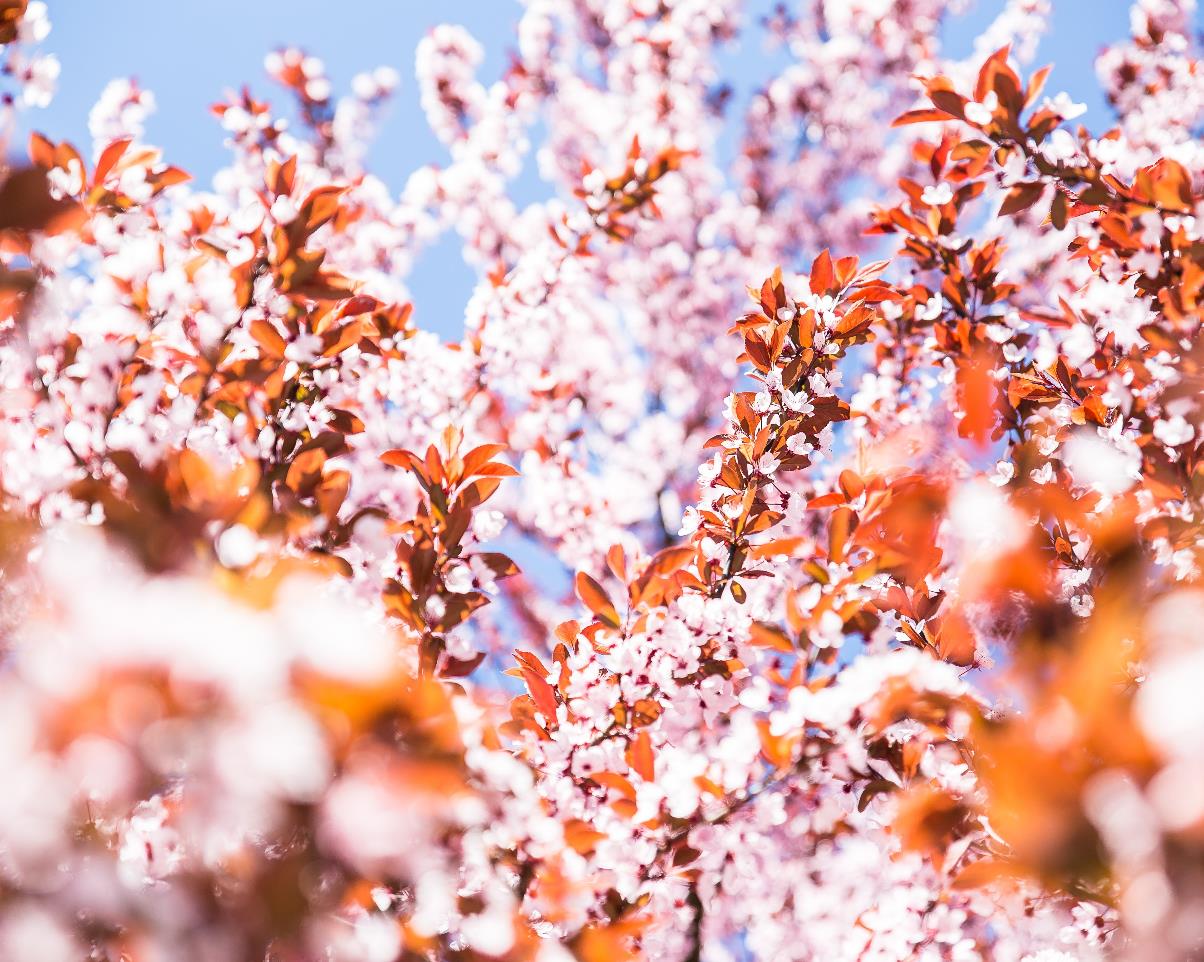 Our annual Meet the Principal event is soon on the horizon.  This year each event will be held in the Library at Hamilton International Middle School, from 6:00 to 7:30 pm.  On the right side of this form are the scheduled event dates for each of our feeder schools.  Good news, if you’re unable to attend on the night of your scheduled school date, you are welcome to attend one of the other scheduled nights!  Also open to non-feeder schools.We look forward to meeting our new Hamilton Hawks! April 23, 2020:Cascadia ElementaryMcDonald International Elementary(open to non-feeder schools)April 30, 2020:Green Lake ElementaryWest Woodland Elementary(open to non-feeder schools)May 6, 2020John Stanford International ElementaryBF Day Elementary(open to non-feeder schools)